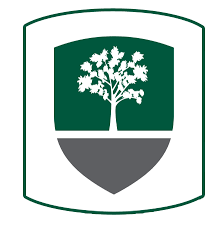 Racial Justice & Equity Task ForceFebruary 2021 Reading SeriesBlack Women Writers on Writing:  Its Impact, Power, & InfluenceHost:  Thom C. AddingtonDuring the month of February, Dr. Thom Addington hosted the February Reading Series “Black Women Writers on Writing:  Its Impact, Power, & Importance.” This series invited Black women writers to read their prose and poetry on campus while making space to discuss with them the importance and impact of writing in the United States at this politically and culturally fraught juncture. This is a series that Dr. Addington and the Task Force hopes will continue in perpetuity, promoting, celebrating, and investing in the liberatory work of Black women’s writing. February 4, 2021- Dr. Salisa L. Grant, reading from her poetry collection In These Black Hands (Northern Virginia Community College)February 18, 2021 – Dr. Shauna Morgan, reading from newly published poems (University of Kentucky)February 25, 2021-Dr. Curdella Forbes, reading from her short story collection Flying with Icarus (Howard University)